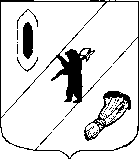 АДМИНИСТРАЦИЯ  ГАВРИЛОВ-ЯМСКОГОМУНИЦИПАЛЬНОГО  РАЙОНАПОСТАНОВЛЕНИЕ04.05.2022   № 325 О внесении изменений в постановлениеАдминистрации Гаврилов-Ямского муниципального районаот 11.01.2022  № 17В целях оптимизации расходов и эффективного использования бюджетных средств, в соответствии с решением Собрания представителей Гаврилов-Ямского муниципального района от 24.02.2022 №147 «О внесении изменений в решение Собрания представителей Гаврилов-Ямского муниципального района от 16.12.2021г. №129 «О бюджете Гаврилов-Ямского муниципального района на 2022 год и на плановый период 2023-2025 годов», руководствуясь статьей 26 Устава Гаврилов-Ямского муниципального района Ярославской области,АДМИНИСТРАЦИЯ МУНИЦИПАЛЬНОГО РАЙОНА ПОСТАНОВЛЯЕТ:1. Внести в постановление Администрации Гаврилов-Ямского муниципального района от 11.01.2022 №17 «Об утверждении муниципальной программы «Развитие молодежной политики и патриотическое воспитание в Гаврилов-Ямском муниципальном районе» на 2022-2025 годы», изменения согласно приложению.2. Контроль за исполнением настоящего постановления возложить на первого заместителя Главы Администрации Гаврилов-Ямского муниципального района Забаева А.А.3. Постановление опубликовать в районной массовой газете «Гаврилов-Ямский вестник» и разместить на официальном сайте Администрации муниципального района.4. Постановление вступает в силу с момента официального опубликования.Глава Администрациимуниципального района                     		                             А.А. Комаров                     Приложение к постановлению Администрации Гаврилов-Ямскогомуниципального района от 04.05.2022   № 325Изменения,вносимые в муниципальную программу «Развитие молодежной политики и патриотическое воспитание в Гаврилов – Ямском муниципальном районе» на 2022-2025 годы»Паспорт муниципальной программы Гаврилов-Ямского муниципального района «Развитие молодежной политики и патриотическое воспитание в Гаврилов – Ямском муниципальном районе» на 2022-2025 годы» изложить в следующей редакции:«ПаспортМуниципальной программыРаздел 3. «Ресурсное обеспечение Муниципальной программы «Развитие молодежной политики и патриотическое воспитание в Гаврилов – Ямском муниципальном районе» изложить в следующей редакции:«3. Ресурсное обеспечение Муниципальной программы3. Приложение 3 к Муниципальной программе ««Развитие молодежной политики и патриотическое воспитание в Гаврилов – Ямском муниципальном районе» изложить в следующей редакции:«Приложение 3«Реализация молодежной политики в Гаврилов – Ямском муниципальном районе» на 2022 - 2025 годыПаспорт ведомственной целевой программы	Перечень программных мероприятийОтветственный исполнитель Муниципальной программыУправление культуры, туризма, спорта и молодежной политики Администрации Гаврилов-Ямского муниципального района, начальник Управления культуры, туризма, спорта и молодежной политики Администрации муниципального района начальник Управления Бондарева Наталия Сергеевна (848534) 2-02-51.Куратор Муниципальной программыПервый заместитель Главы Администрации Гаврилов-Ямского муниципального района Забаев А.А., (848534) 2-03-51Ответственные исполнители подпрограмм Муниципальной программыУправление культуры, туризма, спорта и молодежной политики Администрации Гаврилов-Ямского муниципального района  МУ «Молодежный центр»;Управление образования Администрации Гаврилов-Ямского муниципального района; образовательные учреждения МРСроки реализации Муниципальной программы2022-2025 годы Цель Муниципальной программысовершенствование правовых, социально-экономических и организационных условий для успешной самореализации молодежи, направленной на раскрытие ее потенциала для дальнейшего развития муниципального района.Перечень подпрограмм Муниципальной программы- МЦП "Патриотическое воспитание граждан Российской Федерации, проживающих на территории Гаврилов – Ямского муниципального района";- МЦП "Молодежь";- ВЦП «Реализация молодежной политики в Гаврилов – Ямском муниципальном районе»Объемы и источники финансирования Муниципальной программывсего по Муниципальной программе10 674 695,0 руб., из них:- федеральные средства <*>:2022 год –    руб.;2023 год –    руб.;2024 год –    руб;2025 год –    руб.- областные средства <*>:2022 год - 446 694,0 руб.;2023 год - _____ руб.;2024год - _____ руб;2025 год - _____ руб.- средства бюджета муниципального района  <*>:2022 год – 4 146 001,0 руб.;2023 год – 2 712 000,0 руб.;2024 год – 1 685 000,0 руб;2025 год – 1 685 000,0* руб.- иные источники:2022 год - _____ руб.;2023 год - _____ руб.;2024 год - _____ руб;2025 год - _____ руб.(все источники финансирования указываются при их наличии)Плановые объемы финансирования подпрограмм Муниципальной программы по годам реализации- МЦП "Молодежь":всего 280 000,0 млн. руб., из них:2022 год – 120 000,0 руб.;2023 год – 70 000,0 руб.;2024 год – 45 000,0 руб.;2025 год – 45 000* руб.;- МЦП "Патриотическое воспитание граждан Российской Федерации, проживающих на территории Гаврилов – Ямского муниципального района":всего 245 000,0 тыс. руб., из них:2022 год  – 100 000,0 руб.;2023 год – 65 000,0 руб.;2024 год – 40 000,0 руб.2025 год –  40 000*  руб.;- ВЦП «Реализация молодежной политики в Гаврилов – Ямском муниципальном районе»всего 10 149 695,0  тыс. руб., из них:2022 год  – 4 372 695,0 руб.;2023 год – 2 577 000,0 руб.;2024 год – 1 600 000,0 руб.;2025 год –  1 600 000,0* руб.Конечные результаты Муниципальной программы - увеличение охвата молодых людей, получивших работы по приоритетным направлениям молодежной политики до 9000 человек; - увеличение количества молодых людей впервые вовлеченных в добровольческую деятельность - 65 человек;- увеличение количества работ, предоставляемых подросткам, молодежи и молодым семьям.Электронный адрес размещения Муниципальной программы в информационно-телекоммуникационной сети «Интернет»http://www.gavyam.ru/about/management/upr_kul/mcp/Nп/пИсточник финансированияВсегоОценка расходов (тыс. руб.), в том числе по годам реализацииОценка расходов (тыс. руб.), в том числе по годам реализацииОценка расходов (тыс. руб.), в том числе по годам реализацииОценка расходов (тыс. руб.), в том числе по годам реализацииОценка расходов (тыс. руб.), в том числе по годам реализацииNп/пИсточник финансированияВсего2022 год2022 год2023 год2024 год2025 год123445671. МЦП "Патриотическое воспитание граждан Российской Федерации, проживающих на территории Гаврилов – Ямского муниципального района"1. МЦП "Патриотическое воспитание граждан Российской Федерации, проживающих на территории Гаврилов – Ямского муниципального района"1. МЦП "Патриотическое воспитание граждан Российской Федерации, проживающих на территории Гаврилов – Ямского муниципального района"1. МЦП "Патриотическое воспитание граждан Российской Федерации, проживающих на территории Гаврилов – Ямского муниципального района"1. МЦП "Патриотическое воспитание граждан Российской Федерации, проживающих на территории Гаврилов – Ямского муниципального района"1. МЦП "Патриотическое воспитание граждан Российской Федерации, проживающих на территории Гаврилов – Ямского муниципального района"1. МЦП "Патриотическое воспитание граждан Российской Федерации, проживающих на территории Гаврилов – Ямского муниципального района"1. МЦП "Патриотическое воспитание граждан Российской Федерации, проживающих на территории Гаврилов – Ямского муниципального района"1.1Предусмотрено Решением Собрания представителей муниципального района о бюджете:205 000,0205 000,0100 000,065 000,040 000,01.1- областные средства-----1.1- федеральные средства-----1.2Справочно (за рамками Решения Собрания представителей муниципального района о бюджете):40 000,0*40 000,0*40 000,0*1.2- областные средства-----1.2- местные бюджеты40 000,00*40 000,00*40 000,0*2. МЦП "Молодежь"2. МЦП "Молодежь"2. МЦП "Молодежь"2. МЦП "Молодежь"2. МЦП "Молодежь"2. МЦП "Молодежь"2. МЦП "Молодежь"1.1Предусмотрено Решением Собрания представителей муниципального района о бюджете:235000,0235000,0120 000,070 000,045 000,01.1- областные средства1.1- федеральные средстваСправочно (за рамками Решения Собрания представителей муниципального района о бюджете)45 000,0*45 000,0*45 000,0*- областные средства-бюджет муниципального района45 000,0*45 000,0*45 000,0*3.ВЦП «Реализация молодежной политики в Гаврилов – Ямском муниципальном районе»3.ВЦП «Реализация молодежной политики в Гаврилов – Ямском муниципальном районе»3.ВЦП «Реализация молодежной политики в Гаврилов – Ямском муниципальном районе»3.ВЦП «Реализация молодежной политики в Гаврилов – Ямском муниципальном районе»3.ВЦП «Реализация молодежной политики в Гаврилов – Ямском муниципальном районе»3.ВЦП «Реализация молодежной политики в Гаврилов – Ямском муниципальном районе»3.ВЦП «Реализация молодежной политики в Гаврилов – Ямском муниципальном районе»1.1.Предусмотрено Решением Собрания представителей муниципального района о бюджете:8 549 695,08 549 695,04 372 695,02 577 000,01 600 000,01.1.- областные средства446 694,0446 694,0446 694,0--1.1.-бюджет муниципального района8 103 001,08 103 001,03 926 001,02 577 000,01 600 000,0Справочно (за рамками Решения Собрания представителей муниципального района о бюджете)1 600 000,0*1 600 000,0*1 600 000,0*- областные средства-бюджет муниципального района1 600 000,0*1 600 000,0*1 600 000,0*Итого по муниципальной программеИтого по муниципальной программе10 674 695,0010 674 695,004 592 695,02 712000,01 685 000,01 685 000,0*Предусмотрено Решением Собрания представителей муниципального района о бюджете:Предусмотрено Решением Собрания представителей муниципального района о бюджете:8 543 001,08 543 001,04 146 001,02 712 000,01 685 000,0- областные средства- областные средства446 694,0446 694,0446 694,0- федеральные средства- федеральные средстваСправочно (за рамками Решения Собрания представителей муниципального района о бюджете):Справочно (за рамками Решения Собрания представителей муниципального района о бюджете):1 685 000,0*1 685 000,0*1 685 000,0*- областные средства- областные средства- бюджет муниципального района- бюджет муниципального района1 685 000,0*1 685 000,0*1 685 000,0*Ответственный исполнитель ведомственной целевой программыУправление культуры, туризма, спорта и молодежной политики Администрации Гаврилов-Ямского муниципального района, начальник Управления культуры, туризма, спорта и молодежной политики Администрации муниципального района начальник Управления Бондарева Наталия Сергеевна (848534) 2-02-51.Куратор ведомственной целевой программыПервый заместитель Главы Администрации Гаврилов-Ямского муниципального района Забаев А.А., (848534) 2-03-51Срок реализации ведомственной целевой программы2022-2025 годыИсполнители мероприятий ведомственной целевой программыУправление культуры, туризма, спорта и молодежной политики Администрации Гаврилов-Ямского муниципального района  МУ «Молодежный центр»Участники мероприятий ведомственной целевой программы - МУ «Молодежный центр»- образовательные учреждения МРЦель ведомственной целевой программыРеализация полномочий в сфере молодежной политикиОбъемы и источники финансирования ведомственной целевой программывсего 8 549 695,0  руб., из них:- федеральные средства <*>:20____ год - _____  руб.;20____ год - _____  руб.;- областные средства <*>:2022 год - 446 694,0   руб.;2023____ год - _____ руб.;2024____ год - _____ руб.;        2025____ год - _____ руб.;- средства бюджета муниципального района <*>:2022 год – 3 926 001,0  руб.;2023 год - 2 577 000,0 руб.;2024 год - 1 600 00,0  руб.;2025 год - 1 600 000,0* руб- иные источники:20____ год - _____ руб.;20____ год - _____ руб.(все источники финансирования указываются при их наличии)Конечные результаты реализации ведомственной целевой программы- обеспечение функционирования МУ «Молодёжный центр»;- обеспечение трудоустройства несовершеннолетних граждан на временные рабочие местаЭлектронный адрес размещения ведомственной целевой программы «Интернет»http://www.gavyam.ru/about/management/upr_kul/mcp/Nп/пНаименование задачи/мероприятия (в установленном порядке)Результат выполнения задачи мероприятияРезультат выполнения задачи мероприятияСрок реализации, годыПлановый объем финансирования (единица измерения)Плановый объем финансирования (единица измерения)Плановый объем финансирования (единица измерения)Плановый объем финансирования (единица измерения)Плановый объем финансирования (единица измерения)Исполнитель и участники мероприятия (в установленном порядке)Nп/пНаименование задачи/мероприятия (в установленном порядке)наименование (единица измерения)плановое значениеСрок реализации, годывсего <2>федеральные средства <3>областные средствасредства муниципального бюджета иные источники 12345678910111.Задача 1Обеспечение деятельности муниципальных учреждений сферы молодежной политикиколичество учреждений (шт.)120224 372 695,0446 694,03 926 001,01.Задача 1Обеспечение деятельности муниципальных учреждений сферы молодежной политикиколичество учреждений (шт.)120232 577 000,02 577 000,01.Задача 1Обеспечение деятельности муниципальных учреждений сферы молодежной политикиколичество учреждений (шт.)120241 600 000,01 600 000,01.Задача 1Обеспечение деятельности муниципальных учреждений сферы молодежной политикиколичество учреждений (шт.)120251 600 000,0*1 600 000,0*1.1Обеспечение деятельности МУ «Молодежный центр»20223 902 490,03 902 490,0УКТС и МПМУ «МЦ»1.1Обеспечение деятельности МУ «Молодежный центр»20232 577 000,02 577 000,0УКТС и МПМУ «МЦ»1.1Обеспечение деятельности МУ «Молодежный центр»20241 600 000,01 600 000,0УКТС и МПМУ «МЦ»1.1Обеспечение деятельности МУ «Молодежный центр»2025УКТС и МПМУ «МЦ»1.2.Расходы на обеспечение трудоустройства несовершеннолетних граждан на временные рабочие места 2022470 205,0446 694,023 511,0УКТС и МПМУ «МЦ»УО1.2.Расходы на обеспечение трудоустройства несовершеннолетних граждан на временные рабочие места 2023---УКТС и МПМУ «МЦ»УО1.2.Расходы на обеспечение трудоустройства несовершеннолетних граждан на временные рабочие места 2024---УКТС и МПМУ «МЦ»УО2025---УКТС и МПМУ «МЦ»УОИтого по ведомственной целевой программеИтого по ведомственной целевой программеИтого по ведомственной целевой программеИтого по ведомственной целевой программе20224 372 695,0446 694,03 926 001,0Итого по ведомственной целевой программеИтого по ведомственной целевой программеИтого по ведомственной целевой программеИтого по ведомственной целевой программе20232 577 000,02 577 000,0Итого по ведомственной целевой программеИтого по ведомственной целевой программеИтого по ведомственной целевой программеИтого по ведомственной целевой программе20241 600 000,01 600 000,020251 600 000,01 600 000,0*